THE COUGAR NEWSVol. 1     11/07/2019JOHN A. CROOKSHANK ELEMENTARY SCHOOLPrincipal’s MessageDear Cougar Families:As our first quarter comes to a close, I am excited by the engagement and the learning I see happening across our school.Please check out the Important Date section of this newsletter for some very important dates that are coming up for the month of November.Parents:  Please help us keep your child address and phone numbers up to date.  If you have moved or change your number, please contact the front office or Ms. Cogar.  This is very important so that we are able to reach you in a time of need.Reminder:  School starts at 8:25 a.m.  Please make sure your child is in their classroom at 8:25 a.m. so that they are not missing instructional time.  Anyone arriving after this time, the parents must come into the front office and officially sign your child in and the child must receive a late pass to give to their teacher.We also wanted to remind parents that the cut off time for early check out is 2 p.m. every day except on Wednesday it is at 1 pm.During Dismissal - We ask that all parents hang the parent pickup tag on your rear view mirror as this will expedite the parent pick up line.  This is just a reminder of the new state law effective October 1st that prohibits drivers from holding their cell phone in their hands in a work or school zone.The Fall Festival was a great success.  Everyone had a great/fun time.  I would like to thank all the faculty, staffs and Administrators for volunteering.  Most of all, I would like to thank the PTO members for all their hard work, time and effort in pulling it off.SincerelyMarquez Jackson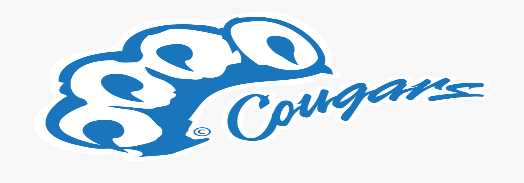 School AccessWe welcome parents and guardians to our school.  We ask that all visitors enter the building only through the front office where they can obtain a dated pass.  This pass is to be worn on the upper right left shoulder area while on school grounds.  Only those who have completed the School Access Form and been approved will be allowed to leave the front office unaccompanied.  All others will require an escort.  You must also present a state issued ID to obtain entrance to the campus.  We use Keep N Track in all schools.  When you have been approved you will be able to sign in as a “volunteer”.  This is the terminology that indicates the system has completed a background check.  Even if you are not planning to volunteer, we ask that you use this sign-in option to indicate that you have completed the School Access Form.  One component of safety is knowing who is requesting access to our buildings. The Keep N Track system will:	Electronically log visitors and volunteers at check-in	Print dated badgesParents are not permitted to go to their child’s class unannounced during school hours or to walk their child to class after the second week of school.  If you need to meet with your child’s teacher, please prearrange a meeting with him or her.  This is important so that we can keep the school secure and reduce interruptions to the instructional program.  We appreciate your cooperation in helping us provide a safe learning environment for the students.Go to the following link to complete the School Access Form:   https://www.stjohns.k12.fl.us/volunteer/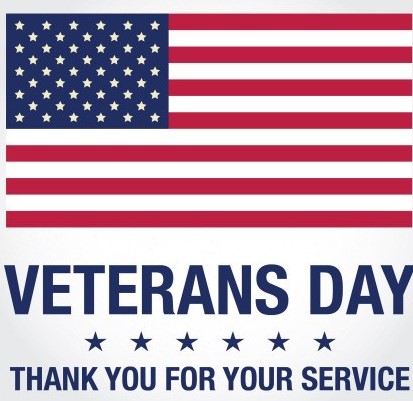 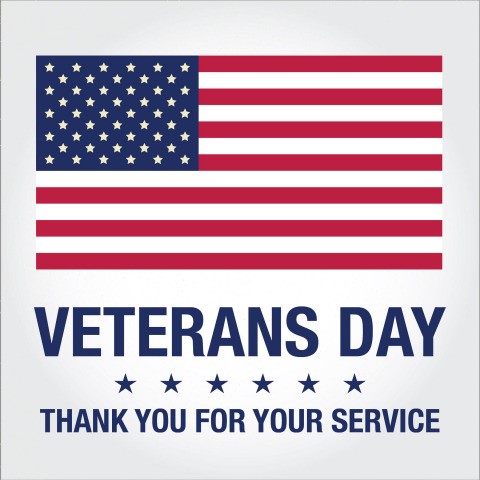 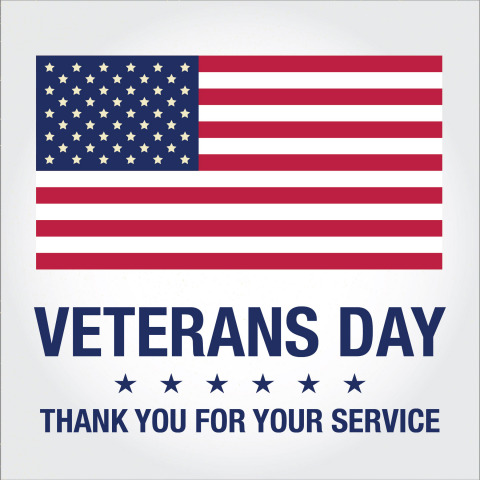 